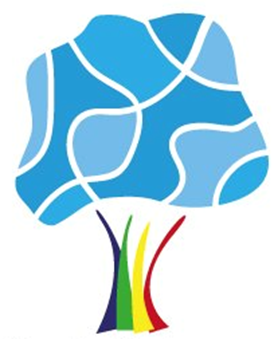 South Dartmoor Community CollegeChild Sexual Exploitation StrategyWhat is CSE? The definition of child sexual exploitation is as follows: Child sexual exploitation is a form of child sexual abuse. It occurs where an individual or group takes advantage of an imbalance of power to coerce, manipulate or deceive a child or young person under the age of 18 into sexual activity (a) in exchange for something the victim needs or wants, and/or (b) for the financial advantage or increased status of the perpetrator or facilitator. The victim may have been sexually exploited even if the sexual activity appears consensual. Child sexual exploitation does not always involve physical contact; it can also occur through the use of technology.CSE - Reporting emergenciesIf - at any time - you believe a child is, or could be in danger and you need a police response, call 999.Contacting the CollegeIf you have any questions or concerns about CSE please do not hesitate to contact the College for support and help;Dan Vile - Designated Safeguarding Lead	College number – 01364 652230dvile@southdartmoor.devon.sch.ukParents and students can also use the reporting button on the College website to report safeguarding concerns to the College anonymously. We do encourage parents and students using the report button to give specific details of the event to facilitate a faster resolution. 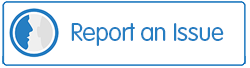 CSE - External support and guidance Multi-Agency Safeguarding Hub - If you are concerned about a child or young person in Devon and want to speak to someone, contact the MASH on 0345 155 1071 and give as much information as you can. Parents can also access the web link below for additional information about MASH. Please remember if - at any time - you believe a child is, or could be in danger and you need a police response, call 999.www.devon.gov.uk/childprotectionChild line: 0800 1111NSPCC: 0808 800 5000Runaway 24/7 helpline: 116000CEOP online reporting: www.ceop.police.ukWomen’s Aid and Refuge – 0808 2000The Samaritans – 08457 90 90 90The National Stalking Helpline – 0808 802 0300BLAST! – www.mesmac.co.uk - Provides support and guidance for young people experiencing sexual exploitation. Please access the College website to view two additional CSE resources;Guidance for Schools - Identification of children at risk of sexual exploitationParents protect leaflet – supporting children who have experienced CSE